ТЕСТЫЗадания:    70 балловТЕСТЫ: 32 балла       Всего:  102 баллаМИНИСТЕРСТВО ОБРАЗОВАНИЯИ НАУКИ КРАСНОДАРСКОГО КРАЯГосударственное бюджетное образовательное учреждениедополнительного образования детей«ЦЕНТР ДОПОЛНИТЕЛЬНОГО ОБРАЗОВАНИЯ ДЛЯ ДЕТЕЙ»350000 г. Краснодар,ул. Красная, 76тел. 259-84-01E-mail: cdodd@mail.ruМИНИСТЕРСТВО ОБРАЗОВАНИЯИ НАУКИ КРАСНОДАРСКОГО КРАЯГосударственное бюджетное образовательное учреждениедополнительного образования детей«ЦЕНТР ДОПОЛНИТЕЛЬНОГО ОБРАЗОВАНИЯ ДЛЯ ДЕТЕЙ»350000 г. Краснодар,ул. Красная, 76тел. 259-84-01E-mail: cdodd@mail.ruМИНИСТЕРСТВО ОБРАЗОВАНИЯИ НАУКИ КРАСНОДАРСКОГО КРАЯГосударственное бюджетное образовательное учреждениедополнительного образования детей«ЦЕНТР ДОПОЛНИТЕЛЬНОГО ОБРАЗОВАНИЯ ДЛЯ ДЕТЕЙ»350000 г. Краснодар,ул. Красная, 76тел. 259-84-01E-mail: cdodd@mail.ruВсероссийская олимпиада школьниковпо географии2014-2015 учебный годМуниципальный этап9 класс, ответыПредседатель предметно-методической комиссии: Филобок А.А., канд. геогр. наук, доцентВсероссийская олимпиада школьниковпо географии2014-2015 учебный годМуниципальный этап9 класс, ответыПредседатель предметно-методической комиссии: Филобок А.А., канд. геогр. наук, доцентВсероссийская олимпиада школьниковпо географии2014-2015 учебный годМуниципальный этап9 класс, ответыПредседатель предметно-методической комиссии: Филобок А.А., канд. геогр. наук, доцент№Правильный ответПравильный ответПравильный ответБаллыЗадание 1Залив Кара-Богаз-Гол (5 баллов), где имеются месторождения   мирабилита (5 баллов)Залив Кара-Богаз-Гол (5 баллов), где имеются месторождения   мирабилита (5 баллов)Залив Кара-Богаз-Гол (5 баллов), где имеются месторождения   мирабилита (5 баллов)10 баллов (5 баллов – если правильно дан ответ,  5 баллов – если указывается месторождение)Задание 21. Рост населения Земли(5 баллов)2. Деградация и выбывание сельскохозяйственных угодий из оборота (5 баллов).3. Рост использования сельскохозяйственной продукции для производства энергетических продуктов – биодизеля и биоэтанола (5 баллов)1. Рост населения Земли(5 баллов)2. Деградация и выбывание сельскохозяйственных угодий из оборота (5 баллов).3. Рост использования сельскохозяйственной продукции для производства энергетических продуктов – биодизеля и биоэтанола (5 баллов)1. Рост населения Земли(5 баллов)2. Деградация и выбывание сельскохозяйственных угодий из оборота (5 баллов).3. Рост использования сельскохозяйственной продукции для производства энергетических продуктов – биодизеля и биоэтанола (5 баллов)15 баллов(по 5 баллов за каждый правильный ответ)Задание  3Растения тундры приспособились к борьбе с засушливостью в результате того, что холодная вода, имеющаяся в почве, остается недоступной для них.Растения тундры приспособились к борьбе с засушливостью в результате того, что холодная вода, имеющаяся в почве, остается недоступной для них.Растения тундры приспособились к борьбе с засушливостью в результате того, что холодная вода, имеющаяся в почве, остается недоступной для них.10 баллов (если дается объяснение)Задание 4Дон имеет очень медленное течение (5 баллов). Медленность течения объясняется тем, что Дон достиг так называемой кривой предельного склона, т.е. линии, ниже которой дальнейшего углубления русла не происходит (5 баллов). Почти на всем протяжении Дона много мелей, образованных тем рыхлым материалом, который постаревшая река уже не в состоянии вынести к морю (5 баллов).Дон имеет очень медленное течение (5 баллов). Медленность течения объясняется тем, что Дон достиг так называемой кривой предельного склона, т.е. линии, ниже которой дальнейшего углубления русла не происходит (5 баллов). Почти на всем протяжении Дона много мелей, образованных тем рыхлым материалом, который постаревшая река уже не в состоянии вынести к морю (5 баллов).Дон имеет очень медленное течение (5 баллов). Медленность течения объясняется тем, что Дон достиг так называемой кривой предельного склона, т.е. линии, ниже которой дальнейшего углубления русла не происходит (5 баллов). Почти на всем протяжении Дона много мелей, образованных тем рыхлым материалом, который постаревшая река уже не в состоянии вынести к морю (5 баллов).15  баллов (по 5 баллов за каждый правильный аргумент)Задание 5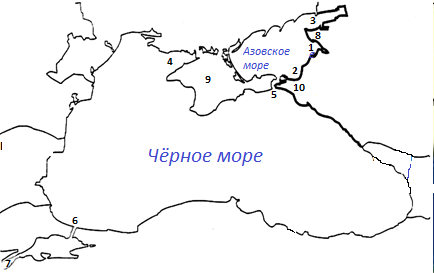 20 баллов (по 2 балла за каждый правильный ответ) Заливы:1 – Ясенский,2 – Темрюкский,3 – Таганрогский,4 – Каркитинский;Проливы:5 – Керченский,6 – Босфор,7 – Дарданеллы;Полуострова:8 – Ейский, 9 – Крымский, 10 – Таманский.№ вопросаОтветБалл12,31 балл (по 0,5 балла за каждый правильный ответ)2Белое13314415а, в, г1,5 балла (по 0,5 балла за каждый правильный ответ)61-Б, 2-А, 3-В3 балла (по 1 баллу за каждый правильный ответ)7А4, Б2, В1, Г32 балла (по 0,5 балла за каждый правильный ответ)84193110311141122113311431152116111721182,1,4,311921202, 3, 4,6,82,5 балла(по 0,5 балла за каждый правильный ответ)211в, 2г, 3б, 4а12221232, 3, 4, 6, 8, 93 балла (по 0,5 балла за каждый правильный ответ)2411253, 1, 4, 21